		                บันทึกข้อความส่วนราชการ          					 โทร. 					ที่ 			/			วันที่						เรื่อง  ขอยืนยันรับการพิจารณาจริยธรรมการวิจัยในคนต่อ						เรียน	เลขานุการคณะกรรมการจริยธรรมการวิจัยในคน 	ข้าพเจ้า			( ชื่อ-สกุล )		 สถานะ (อาจารย์/บุคลากรสายสนับสนุนของมหาวิทยาลัย) สังกัด		 (สาขาวิชา/สำนัก/สถาบัน) 		ขอยืนยันรับการพิจารณาจริยธรรมการวิจัยโครงการวิจัยต่อ เรื่อง “		(ชื่อโครงการวิจัย)		” โดยมีเหตุผลการส่งเอกสารปรับแก้ไขล่าช้า เนื่องจาก			(ชี้แจงเหตุผล)				ทั้งนี้ ข้าพเจ้าทราบว่าเป็นการผิดจริยธรรม หากดำเนินการเก็บข้อมูลการวิจัยก่อนได้รับการอนุมัติจากคณะกรรมการจริยธรรม
การวิจัยในคน และขอยืนยันว่ายังไม่ได้ดำเนินการเก็บข้อมูลการวิจัยของโครงการวิจัยเรื่องดังกล่าวจึงเรียนมาเพื่อโปรดพิจารณาและดำเนินการต่อไปด้วย จะขอบคุณยิ่ง					ลงชื่อ...........................................................................						(..........................................................)						          หัวหน้าโครงการวิจัย						  	    /	       /		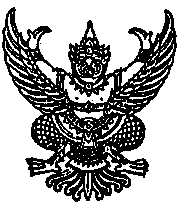 